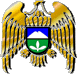 	Постановленэ	№_48	Бегим     	№_48                                                            Постановление	№_48< <12 >>  июля  2017  г.                                                                                                с.п. ПсыгансуОб утверждении Плана мероприятий по  борьбе с  амброзией полыннолистной и другими карантинными объектами на территории    на территории сельского поселения Псыгансу Урванского муниципального района КБР     В соответствии с Федеральным законом от 21.07.2014 г. № 206-ФЗ «О карантине растений»  и во исполнение Распоряжения Правительства КБР от 01.03.2013 № 132, в целях повышения эффективности проводимых мероприятий по борьбе с карантинными объектами на территории сельского поселения Псыгансу Урванского муниципального района КБР, местная администрация сельского поселения Псыгансу Урванского муниципального района КБР                                                   ПОСТАНОВЛЯЕТ:Создать  комиссию  по организации и координации работ по уничтожению карантинных растений на территории сельского поселения Псыгансу Урванского муниципального района. (Приложение № 1)Провести на территории  сельского поселения Псыгансу  с 15 июля  по 15 августа 2017 года месячник по борьбе с карантинными объектами.Утвердить План мероприятий по  борьбе с  амброзией полыннолистной и другими карантинными объектами на территории   сельского поселения Псыгансу Урванского муниципального района КБР.Контроль за исполнением настоящего постановления возложить на ведущего специалиста администрации с.п. Псыгансу Дзугурова А.З.И.о. главы администрациисельского поселения   Псыгансу                                                                                             Х.Б. Канкулов                                                                                                         Приложение  № 1к постановлению администрации   с.п Псыгансу от 12.07.2017 года № 48Составкомиссии по организации и координации работ по уничтожению  амброзии полыннолистной и других карантинных растений на территории сельского поселения Псыгансу Урванского муниципального района КБР       Дзугуров А.З. – ведущий специалист администрации с.п. Псыгансу, председатель комиссии,      Сабанов Х.А. –    ведущий специалист администрации с.п. Псыгансу, член комиссии;     Балкизов А.Х.-      депутат Совета МС с.п. Псыгансу, член комиссии;     Кардангушев А.З. -глава КФХ, член комиссии;     Шхагапсоев А.М. - ИП, член комиссии Приложение 2 к постановлению администрации   с.п Псыгансу от 12.07.2017 года № 48План мероприятий по  борьбе с  амброзией и другими карантинными объектами на территории    сельского поселения Псыгансу Урванского муниципального района КБР№ п/пНаименование мероприятийСрок исполненияОтветственные за выполнение1.Создание комиссии по организации и координации работ по уничтожению  амброзии полыннолистной и других карантинных сорняковдо 12.07.2017 г. Администрация с.п. Псыгансу2.Разработка мероприятий по уничтожению амброзии полыннолистной и других карантинных сорняковдо 12.07.2017 г.Комиссия по организации и координации работ по уничтожению карантинных растений3.Организация и проведение работ по локализации и ликвидации карантинных объектов на территории  поселениядо 15.08.2017 г.Глава администрации, собственники, арендаторы и пользователи земельных участков4.Рекомендовать руководителям предприятий, организаций, учреждений образования, здравоохранения, культуры и спорта, находящихся на территории с.п. Псыгансу вести постоянную борьбу с амброзией и другими карантинными объектами на своих территорияхпостоянноАдминистрация с.п. Псыгансу, комиссия по борьбе с амброзией и карантинными объектами на территории сельского поселения Псыгансу5.Разработка совместно с землепользователями всех форм собственности плана мероприятий по ликвидации карантинных сорняков:– механические мероприятия – выкашивание растений вдоль обочин дорог, территории населенных пунктов с последующим их сжиганием– агротехнические мероприятия – снижение запаса семян карантинных видов сорняков в почве, ведение севооборота с чистыми парамидо 15.08.2017 г.Глава администрации, собственники, арендаторы и пользователи земельных участков5.Разработка совместно с землепользователями всех форм собственности плана мероприятий по ликвидации карантинных сорняков:– механические мероприятия – выкашивание растений вдоль обочин дорог, территории населенных пунктов с последующим их сжиганием– агротехнические мероприятия – снижение запаса семян карантинных видов сорняков в почве, ведение севооборота с чистыми парамидо 15.08.2017 гСобственники, арендаторы и пользователи земельных участков6.Доведение до населения, проживающего на территории сельского поселения, информации о проводимых мероприятиях по уничтожению амброзии, а также о вредном воздействии сорняков на здоровье людейдо 24.07.2017г.Администрация сельского поселения7.Организация работы по привлечению населения к локализации и ликвидации карантинных объектов на территориях прилегающих к домам частного сектораПостоянно   до 15.08.2017 г.Администрация сельского поселения8.Проведение рейдов по контролю за ходом выполнения разработанных мероприятийпостоянноКомиссия по организации и координации работ по уничтожению карантинных растений9.Проведение регулярных обследований земель карантинных очагов с целью определения границ, эффективности проводимых искореняющих мероприятийпостоянноКомиссия по организации и координации работ по уничтожению карантинных растений